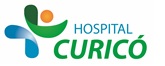 INFORMACIÓN PARA PACIENTES:   “HERNIOPLASTIA INFANTIL”El presente documento permite entregar información al paciente respecto a la cirugía específica  a realizar,  por lo que NO CONSTITUYE  EL CONSENTIMIENTO INFORMADO.El  CONSENTIMIENTO INFORMADO, debe ser  llenado en el formulario en  la página web: www.hospitalcurico.cl,  en el enlace: https://intranet.hospitalcurico.cl/projects/consentimientoObjetivo Del ProcedimientoReparar una falla que existe en  la pared del abdomen  (orificio),  a través del cual sale como Ud. se ha dado cuenta, contenido abdominal.Descripción Del ProcedimientoBajo anestesia general  se efectuara a su hijo (a)  una operación  de la pared  abdominal afectada y se procederá a suturar los tejidos de su abdomen para cerrar ese orificio.En el post-operatorio  deberá quedar  en reposo relativo por  10 días para evitar complicaciones. Riesgo Del ProcedimientoExisten riesgos como todo procedimiento quirúrgicos, como infecciones de la herida  operatoria, sangramiento, que raramente ocurren. Hay también  riesgos inherentes a  que se minimizan por estar presente un profesional Medico Anestesiólogo.Después de la cirugía queda una cicatriz  que se borra casi completamente con el tiempo.Alternativas Al ProcedimientoNo hay alternativas.Consecuencia De No Aceptar El ProcedimientoSi usted no acepta el procedimiento la hernia puede seguir creciendo y complicarse, estrangularse y necesitar cirugía de urgencia.Mecanismo Para Solicitar Más InformaciónMédico tratante, jefe de servicio u otros profesionales.Revocabilidad Se me señala, que hacer si cambio de idea tanto en aceptar o rechazar el procedimiento, cirugía o terapia propuesta.